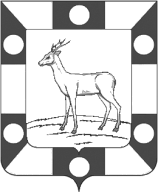 ГЛАВАгородского ПОСЕЛЕНИЯ Петра дубрава МУНИЦИПАЛЬНОГО РАЙОНА Волжский САМАРСКОЙ ОБЛАСТИПОСТАНОВЛЕНИЕот 22.03.2019г. № 80О предоставлении разрешения на условно разрешенный вид использования земельных участков с кадастровыми номерами: 63:17:0302011:0011; 63:17:0302011:226; 63:17:0302011:304Рассмотрев заключение комиссии по подготовке ПЗЗ,   в соответствии со ст. 39 Градостроительного кодекса Российской Федерации, Федеральным законом от 06.10.2003 № 131-ФЗ «Об общих принципах организации местного самоуправления в Российской Федерации», руководствуясь Уставом городского поселения Петра Дубрава муниципального района Волжский Самарской области, Правилами землепользования и застройки городского поселения Петра Дубрава муниципального района Волжский Самарской области, утвержденными решением Собрания представителей городского поселения Петра Дубрава муниципального района Волжский Самарской области от 24.12.2013 № 122, ПОСТАНОВЛЯЮ:Предоставить разрешения на условно разрешенный вид использования земельного участка «личное подсобное хозяйство»  в отношении земельных участков:            -  с кадастровым номером: 63:17:0302011:0011 по адресу: Самарская область, Волжский район, п.г.т. Петра Дубрава, ул.Вишневая, участок №130.            - с кадастровым номером 63:17:0302011:226 по адресу: Самарская область, Волжский район, п.г.т. Петра Дубрава, ул.Вишневая, б/н.	  - с кадастровым номером 63:17:0302011:304 по адресу: Самарская область, Волжский район, п.г.т. Петра Дубрава, ул.Вишневая, участок №805.Опубликовать настоящее постановление в печатном средстве информации  г.п. Петра Дубрава  «Голос Дубравы».Настоящее постановление вступает в силу с момента его принятия.Главагородского поселения                                                       В.А.КрашенинниковБибаев 2262888 